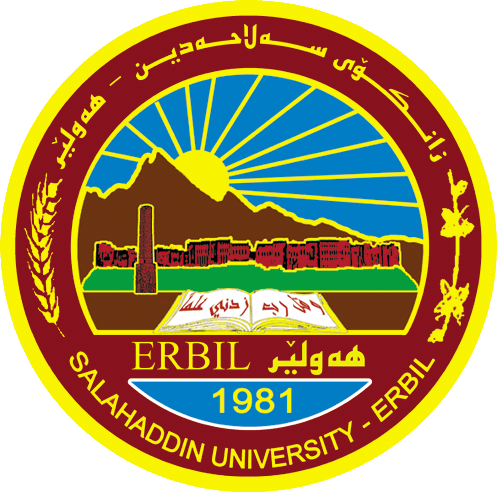 عزيزي المقيم...نظراً لسمعتكم العلمية الطيبة نرسل لكم هذا البحث لغرض التقييم العلمي، ولاشك أن عملية التقييم العلمي سرية، وهذا البحث -الذي أرسلناه لفضيلتكم لغرض التقييم-  لا يُكْشَف ولا يُعْلَن للجهة الثالثة، وفي حالة استفسارك أو استشارتك بزملائك أو طلابك أو الجهات المختصة عن موضوع البحث، يجب عليك أن تخبر رئيس التحرير بما ستفعله وإن هيئة التحرير في المجلة تنظر بكل احترام وتقدير لآرائك ومقترحاتك، وينبغي أنْ لا تُعلِمَ صاحب البحث بعملية التقييم في حالة علمك بصاحبِ البحث.في هذه الاستمارة المرفقة نطلب منكم التقييم وفقاً للمعايير العلمية والموضوعية المتَّبَعة والمعروفة في كتابة البحوث، وهناك عدة أسئلة مطروحة في هذه الاستمارة متعلقة بالبحث من الضروري أن تشير إلى الجواب المناسب أمام كل سؤال من الأسئلة المطروحة مع تدوين الملاحظات والانتقادات في حالة وجودها.إسم  المقيم:عنوان البحث: تأريخ الاستلام: تأريخ الإعادة:أولاً:- يرجى الإجابة عن كل نقطة من هذه النقاط المتعلقة بالبحث، من خلال اختيار لأحد الخيارات المحدَّدة في الاستمارة.ثانياً:- لطفاً ... أكتب ملاحظاتك ومقترحاتك للباحث.السيد المقيم المحترم...نشكرك على تقييمك للبحث . نطلب من حضرتك أن تتخذ قرارك النهائي حول هذا البحث من خلال الخيارات الآتية:في حالة قبولك للبحث بتعديلات فهل تطلب إعادته لغرض التقييم بعد عملية التعديل:    /     نعم     /                   لاالأسئلةجيدمقبولضعيفممتازهل  عنوان البحث ملائم ومعبِّر من الناحية العلمية واللغوية/المقدمة وخلاصة البحث ملائمة وواضحة ،وتتوفر فيهما الشروط العلمية/هيكلية البحث ( الفصول والمحاور) مقبولة ومصاغة بشكل جيد/منهجية البحث متبعة بشكل جيد من قبل الباحث/يتضمن البحث تحليلاً وتقييماً مقبولاً، ويتضمن معلومات علمية إضافية وحديثة، وبصمات الباحث واضحة في البحث/استخدم الباحث مصادر رصينة ومعتبرة وحديثة في كتابة البحث. ولم يأخذ معلومات جاهزة ونصية من المصادر الأخرى، وحافظ على الأمانة العلمية في حالة أخذه معلومات من مصادر أخرى، وقد أشار الى المصادر بشكل مباشر./إن اللغة المستخدمة في كتابة البحث خالية من الأخطاء ومعبرة بشكل واضح وسلس عن موضوع البحث . /الاستنتاجات واضحة ومقبولة، وهي تنسجم مع ما ورد في متن البحث من مؤشرات ومعلومات كافية./قائمة المصادر والمراجع موجودة وفقاً للمعايير العلمية، وتتضمن المصادر والمراجع الرصينة ولا تحوي مصادر غير علمية وناقصة./السلام عليكم ورحمة الله وبركاته:دراستك نفسية والتحليل يكاد يخلو من مصادر لها علاقة بالمنهج النفسي، فالتحليل جيد ولكنه انطباعي تأثري.المصادر  والمراجع غير منظمة، لا بدّ من تنظيمها وفق تسلسل حروف الهجاء( أ،ب، ت، ث....ي).القصيدة قتلت بحثا وتناولها الكثير من الباحثين بالدراسة، وإن ما يشفعك لك (أن دراستك وفق المنهج النفسي، لذلك طعم البحث  بمصادر من علم النفس، وما له علاقة بالمنهج النفسي.حاول أن تكون محايدا وموضوعيا في التحليل، ولا تقع تحت تأثير  العاطفة.مقبول ... لا يحتاج الى تعديلاتمقبول.. يحتاج الى تعديلات خفيفة/مقبول... يحتاج الى تعديلات كثيرة وجذريةغير مقبول... المستوى العلمي للبحث ضعيف